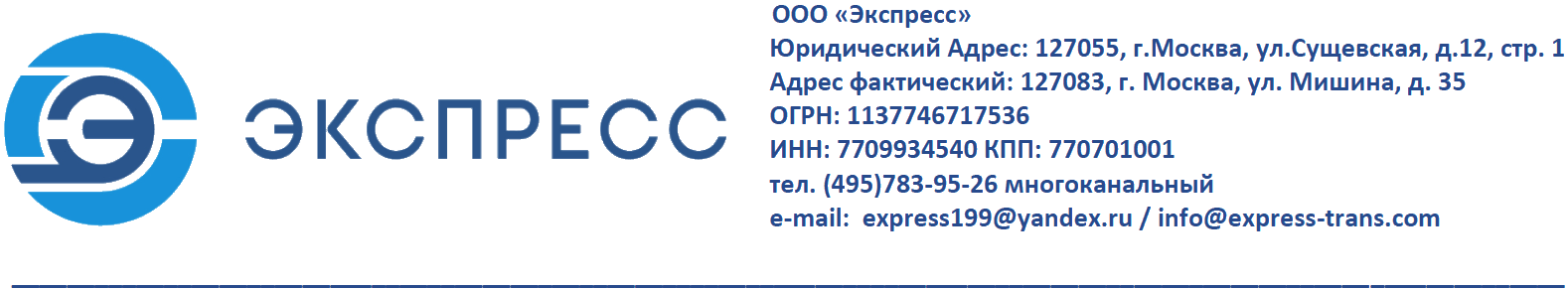    Приложение № 1 к договору №______	                                                                            от «        »                  20     г.Форма заявкиДанная перевозка осуществляется в соответствии с «Уставом Автомобильного транспорта РФ» и правилами перевозки грузов автомобильным транспортом РФ»от экспедитора                                                               от исполнителяФорма заявки Сторонами согласована и утверждена.Генеральный 	                                                   директор______________________В.В. Мергасов	________________________________Ф.И.О.М.П.	М.П. (если имеется)Поручение на оказание транспортно-экспедиционных услуг №Поручение на оказание транспортно-экспедиционных услуг №Поручение на оказание транспортно-экспедиционных услуг №Поручение на оказание транспортно-экспедиционных услуг №Поручение на оказание транспортно-экспедиционных услуг №ототГрузоотправительАдрес, время и дата прибытия на загрузкудата и время прибытиядата и время прибытиядата и время прибытиядата и время прибытиядата и время прибытиядата и время прибытияАдрес, время и дата прибытия на загрузкуХарактеристики грузаТип загрузкиГрузополучательАдрес, время и дата прибытия на выгрузкудата и время прибытиядата и время прибытиядата и время прибытиядата и время прибытиядата и время прибытияАдрес, время и дата прибытия на выгрузкуТип выгрузкиКонтактное лицо на загрузке/выгрузкеТЕЛЕФОН МЕНЕДЖЕРА ООО «Экспресс»ТЕЛЕФОН МЕНЕДЖЕРА ООО «Экспресс»ТЕЛЕФОН МЕНЕДЖЕРА ООО «Экспресс»ТЕЛЕФОН МЕНЕДЖЕРА ООО «Экспресс»ТЕЛЕФОН МЕНЕДЖЕРА ООО «Экспресс»ТЕЛЕФОН МЕНЕДЖЕРА ООО «Экспресс»ТЕЛЕФОН МЕНЕДЖЕРА ООО «Экспресс»ТЕЛЕФОН МЕНЕДЖЕРА ООО «Экспресс»ТЕЛЕФОН МЕНЕДЖЕРА ООО «Экспресс»ТЕЛЕФОН МЕНЕДЖЕРА ООО «Экспресс»ТЕЛЕФОН МЕНЕДЖЕРА ООО «Экспресс»ТЕЛЕФОН МЕНЕДЖЕРА ООО «Экспресс»Особые условия и  примечанияСтоимость грузаИсполнительПеревозчик, осуществляющий доставку грузаТребуемый, а/ммаркамаркагос.№гос.№гос.№пп №пп №пп №пп №пп №тип т/стип т/сТребуемый, а/мПаспортные данные водителяФ.И.ОтелефонтелефонтелефонтелефонПаспортные данные водителяФ.И.ОПаспортные данные водителяПаспортСтавка за перевозкуФорма оплаты согласно договоруФорма оплаты согласно договоруФорма оплаты согласно договоруФорма оплаты согласно договоруФорма оплаты согласно договоруФорма оплаты согласно договоруФорма оплаты согласно договоруФорма оплаты согласно договоруФорма оплаты согласно договору